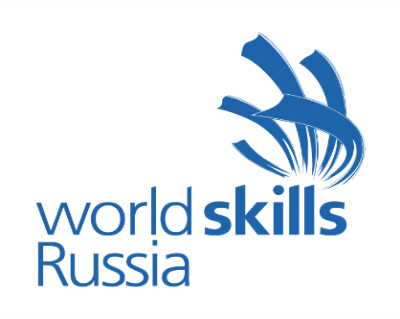 
Проводится в г. Ачинске, ул. Кравченко, 34 (КГАПОУ «Ачинский колледж транспорта и сельского хозяйства», кабинет № 2-03 – Рабочая площадка, кабинет № 2-05 – Зона экспертов, Зона участников, место кофе-брейка).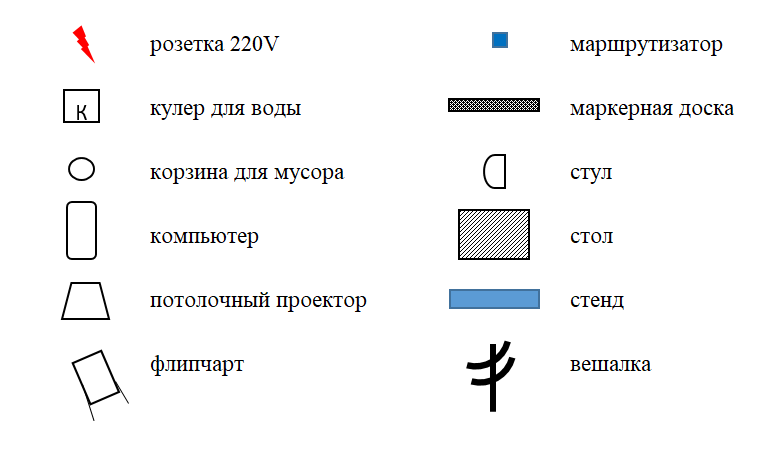 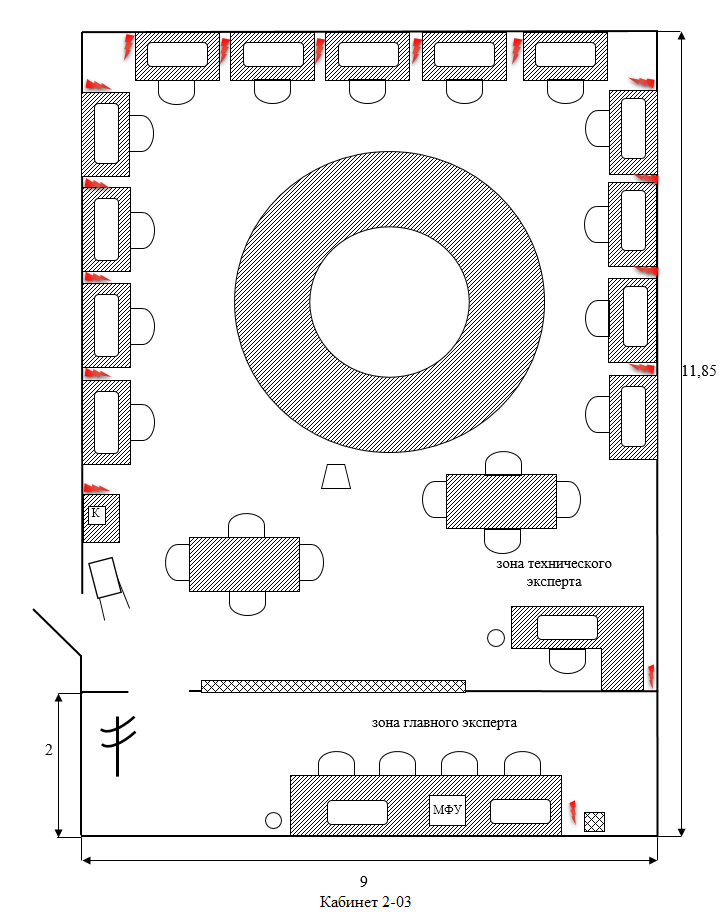 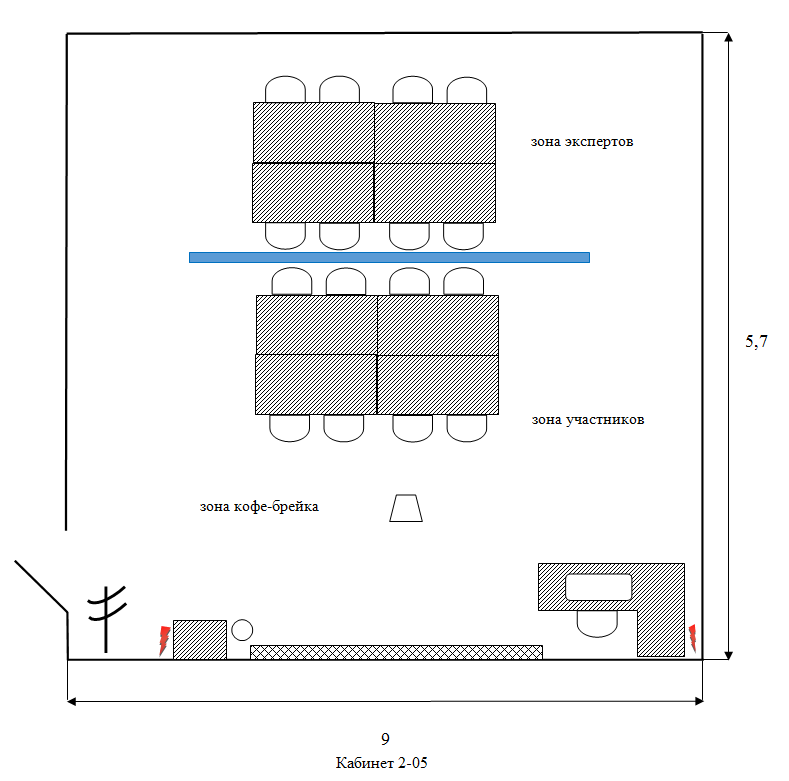 План застройки«Экспедирование грузов»План застройки«Экспедирование грузов»Утверждаю:______________________  Менеджер компетенции С.А. Титова______________________  Менеджер компетенции С.А. Титова